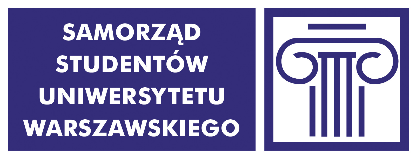 PROTOKÓŁZ WYBORÓW PRZEDSTAWICIELI STUDENTÓWW OKRĘGU WYBORCZYM NR 29DORADY SAMORZĄDU STUDENTÓW WYDZIAŁU MATEMATYKI, INFORMATYKI I MECHANIKIW dniu 06.11.2019 r. w godz. 10:00 - 16:00 w budynku przy ul. Stefana Banacha 2, odbyły się wybory przedstawicieli studentów jednostki do w/w organu.Do obsadzenia było 7 mandatów. Obsadzono 7 mandatów.Uprawnionych do głosowania było 1271 studentów (wg danych Biura Spraw Studenckich UW). Wydano 98 kart do głosowania. Z urny wyjęto 98 kart do głosowania, w tym kart ważnych 98, a nieważnych 0.Głosów nieważnych było 19, a głosów ważnych oddanych łącznie na wszystkich kandydatów 358.Procedurę wyborczą w dniu głosowania przeprowadził(a):przedstawiciel Komisji Wyborczej SS UWkomisja skrutacyjna powołana przez przedstawiciela Komisji Wyborczej SS UWProtokół sporządzono w składzie:Krzysztof RadziwonKamila SiatkaOliwia GóreckaW wyniku przeprowadzonego głosowania wybrano następujące osoby:BUŁA AleksanderWIŚNIOS EmiliaMAZUR MateuszKRÓL KrystianBUKAŁA AdrianaKOWALSKI JakubGRABYSZ PiotrW wyborach przedstawicieli studentów w/w jednostki Uniwersytetu Warszawskiego do w/w organu poniższe kandydatury otrzymały następującą liczbę głosów:BUKAŁA Adriana            	               		                           47BUŁA Aleksander                                                                                               68GRABYSZ Piotr                                                                                                    38KOWALSKI Jakub                                                                                               47KRÓL Krystian                                                                                                    51MAZUR Mateusz                                                                                                 52WIŚNIOS Emilia                                                                                                  55Decyzje wydane podczas głosowania lub istotne okoliczności związane z przebiegiem głosowania:…………………………………………..………………………………………………………………………………………………………………………………..………………………………………………………………………………………………………………………………..……………………………………………………………………………………Zastrzeżenia do protokołu (wraz z czytelnym podpisem zgłaszającego/zgłaszających zastrzeżenia):…………………………………………..………………………………………………………………………………………………………………………………..………………………………………………………………………………………………………………………………..……………………………………………………………………………………Protokół niniejszy sporządzono w czterech egzemplarzach:dla Rady Samorządu Studentów jednostki Uniwersytetu Warszawskiego,dla władz jednostki Uniwersytetu Warszawskiego,dla Komisji Wyborczej Samorządu Studentów Uniwersytetu Warszawskiego,w celu ogłoszenia wyników wyborów.Członkowie Komisji Wyborczej Samorządu Studentów Uniwersytetu Warszawskiego:Krzysztof RadziwonKamila SiatkaOliwia GóreckaDelegaci:Mężowie zaufania:Jeżeli treść protokołu nie mieści się na formularzu, należy przenieść ją na dolna część tej karty protokołu, dodatkowo podpisując. W razie zastrzeżeń do protokołu, komisja wyborcza przedstawia w protokole swoje stanowisko do zastrzeżeń.Do egzemplarza protokołu ogłaszającego wyniki wyborów należy dołączyć informację o trybie zgłaszania wniosków w treści ustalonej przez Komisję Wyborczej Samorządu Studentów Uniwersytetu Warszawskiego.